Creative Extension Assignment6 Word Memoir:  Take some of the 6 Word memoirs created in this unit, along with your own that connect to the characters and themes of the novel and create a multimedia presentation with them.  You can add video, music, graphics, etc to make it creative.  Go online and Google 6 word memoir videos and you will get some ideas. 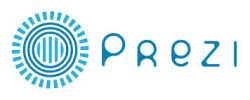 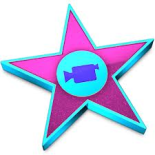 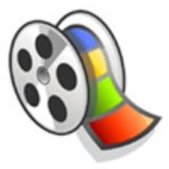 Create a Music Video for The Outsiders:  Rewrite the words of another song to reflect the characters and themes in The Outsiders.  Create a music video to accompanying the song.  Be creative with filming, audio, acting and singing.Write and compose an original song that reflects the characters and themes in The Outsiders.  Create a music video to accompanying the song.  Be creative with filming, audio, acting and singing.Create a playlist for The Outsiders.  The songs should match help represent a certain character, mood, scene or theme.  Write a short paragraphing explaining why the song is so representative and appropriate for the book.    Create a CD cover and CD with the tracks.  Create a movie Trailer for The Outsiders.  Act out some clips for a gripping movie trailer that will make sure people will want to read the book and watch the movie.Text to TextDocumentaryEyes (drawing)